AUTODICHIARAZIONE AI SENSI DEGLI ARTT. 46 E 47 D.P.R. N. 445/2000Il/La sottoscritto/a ______________________________________, nato/a il ___/___/_______a ______________________________________(prov. ____) C.F._________________________Residente in via_____________________________(prov._____) cell.______________________Mail___________________________________________________________________________Documento di riconoscimento _________________ n. _________________, del ______________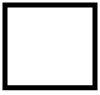 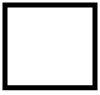 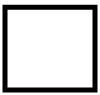 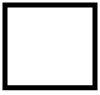 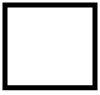 Ruolo     docente          ATA          studente             visitatore             altro             consapevole delle sanzioni penali previste in caso di dichiarazioni non veritiere e di falsità negliatti (articolo 76 D.P.R. 445/2000)DICHIARA SOTTO LA PROPRIA RESPONSABILITÀ❑ di essere a conoscenza delle disposizioni del DPCM 7/8/2020, art. 1, comma 6, lettera a, e di agire nel loro rispetto (*)Art. 1
Misure urgenti di contenimento del contagio sull’intero territorio nazionale
1. Allo scopo di contrastare e contenere il diffondersi del virus COVID-19 sull’intero territorio nazionale si applicano le seguenti misure:
a) i soggetti con infezione respiratoria caratterizzata da febbre (maggiore di 37,5°) devono rimanere presso il proprio domicilio, contattando il proprio medico curante;In particolare dichiara:Di non essere stato affetto da COVID-19 o di non essere stato sottoposto a periodo di quarantena obbligatoria di almeno 14 gg; 2) Di non essere affetto attualmente da patologia febbrile con temperatura superiore a 37,5° C; 3) Di non accusare al momento tosse insistente, difficoltà respiratoria, raffreddore, mal di gola, cefalea, forte astenia (stanchezza), diminuzione o perdita di olfatto/gusto, diarrea; 4) Di non aver avuto contatti stretti con persona affetta da COVID-19 nelle 48 ore precedenti la comparsa dei sintomi; 5) Di non aver avuto contatti stretti con una persona affetta da COVID-19 negli ultimi 14 giorni. 6) di non essere rientrato da Paesi UE, extra UE e/o extra Schengen per i quali è previsto l’isolamento fiduciario di 14 giorni e/o il tampone (DPCM 7 settembre 2020).Il/La sottoscritto/a Dichiara altresì di obbligarsi ad informare immediatamente il CPIA 4 Milano qualora successivamente alla presente dichiarazione dovesse accusare sintomi da Covid-19 o contrarre la malattia da Covid-19 od entrare in contatto con persone a rischio come sopra indicate.Il/La sottoscritto/a dichiara inoltre di essere a conoscenza che i dati personali forniti nella presente dichiarazione sono necessari per la tutela della salute propria e di tutte le altre persone presenti all’interno di questa struttura; pertanto presta il proprio esplicito e libero consenso al loro trattamento per le finalità di cui alle norme in materia di contenimento e gestione dell’emergenza da COVID-19.Il/La sottoscritto/a da Il proprio consenso al trattamento dei dati personali contenuti nella presente dichiarazione.Data ________________ Firma ______________________________